Форма бланка утверждена РешениемМС МО «Купчино» от 24.10.2019 № 14проект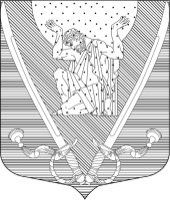 МУНИЦИПАЛЬНЫЙ СОВЕТвнутригородского муниципального образованияСанкт-Петербургамуниципальный округ Купчино6 СОЗЫВ (2019-2024 г.г.)Р Е Ш Е Н И Е  № хххх.12.2019 г.                                                                                                    Санкт-ПетербургСодержание: «Об утверждении штатного расписания аппарата Муниципального Совета внутригородского муниципального образования Санкт-Петербурга муниципальный округ Купчино на 2020 год»В соответствии с Федеральным законом от 06.10.2003 N 131-ФЗ «Об общих принципах организации местного самоуправления в Российской Федерации», в соответствии с п. 2 ст. 29 Устава внутригородского муниципального образования Санкт-Петербурга муниципальный округ Купчино, рассмотрев представленный проект штатного расписания аппарата Муниципального Совета внутригородского муниципального образования Санкт-Петербурга муниципальный округ Купчино на 2020 год,Муниципальный Совет     Р  Е  Ш  И  Л   :Утвердить штатное расписание аппарата Муниципального Совета внутригородского муниципального образования Санкт-Петербурга муниципальный округ Купчино на 2020 год в соответствии с Приложением №1 к настоящему Решению.Настоящее Решение вступает в силу c 01.01.2020Контроль за исполнением настоящего Решения возложить на Главу муниципального образования А.В. Пониматкина.Глава муниципального образования -Председатель Муниципального Совета                                                А.В. Пониматкин192212,  Санкт-Петербург,  ул. Будапештская,  дом №19,  корп.№1;  тел.  (812) 7030410,  e-mail: mocupсh@gmail.com.